                           НАЧАЛНО УЧИЛИЩЕ „ХРИСТО БОТЕВ“ ГР. ЛЮБИМЕЦ, ОБЛ.ХАСКОВО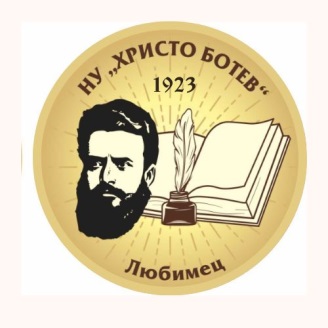                            гр. Любимец 6550, ул. Христо Ботев“ № 12; тел: +359882550575; e-mail: info-2606002@edu.mon.bgДЕКЛАРАЦИЯОт…………………………………………………………ЕГН………………………………                                 /трите имена/адрес……………………………………………………………………………………………Родител/ настойник на………………………………………………………………………………………………Ученик в ……………………….клас за учебната 20../20…г.УВАЖАЕМА Г-ЖО ДИРЕКТОР,С настоящата декларация заявявам, че:…………………………………………………………………….. ученик в повереното Ви училище ще замине със семейството си в чужбина.Държавата в която ще пребиваваме е………………………………………..Там ще посещава учебно заведение. За целта моля да ми бъде издадено удостоверение за преместване/ Не желая документ за преместване.	Известно ми е, че за невярна информация нося отговорност пред съответните органи.Дата:…………………..                                                                       Подпис:…………….Гр. Любимец